Executive Summary of Program AssessmentThe summary, including this page, should be no more than three pages.Campus:  	     University of Missouri-St. LouisCollege/School:  College of Arts & SciencesAcademic Unit:  Department of Language and Cultural StudiesDate Submitted: 02/17/2020 Person Responsible for Success of Program:    Submitted by:    UMSLDegree Programs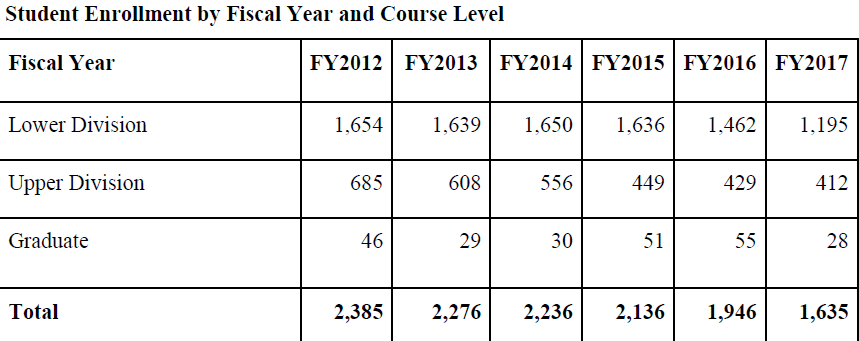 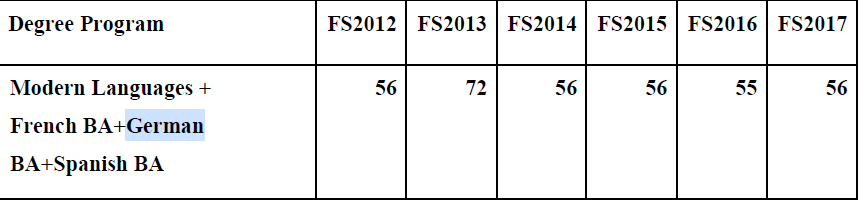 Changes since Last ReviewSince the last review the Department of Language and Cultural Studies has separated from the departments of Anthropology and Sociology. The department no longer focuses on the traditional literature and grammar aspects of learning a language, but will focus more on studying real-world contexts and applications. The department has also created a Dual Language Professional Track due to an increasing demand for profession-oriented studies in language and cultures. To accommodate the new professional track the department has prioritized hiring candidates with the ability to deliver professions-based instruction. To improve the department’s Dual Language Track, they have brought on Susanne Evens, Founder and CEO of AAA Translation, who will serve as a consultant.Strategies or Plans for Improving Program Other Comments